POJASNILA RAZPISNE DOKUMENTACIJE za oddajo javnega naročila JN003430/2021-B01 - A-117/21; datum objave: 26.05.202Datum prejema: 10.06.2021   09:09Vprašanje:Prosimo za situacijski prikaz lokacije CVP ter lokacijo odjemnega mesta za cestno razsvetljavo - postavka : Demontaža in ponovna montaža - prestavitev CV postaje na novo lokacijo ob avtobusni postaji z vsemi potrebnimi gradbenimi in elektro deli. Upoštevati napajanje z odjemnega mesta za cestno razsvetljavo. V ponudbeno ceno zajeti tudi dela koncesionarja (info@cgs-labs.com).Odgovor:Kot je navedeno v 1. točki Navodil za pripravo ponudbe  se ponudniku priporoča, da si sam na lastno odgovornost pridobi tudi druge podatke, ki bi mu lahko koristili pri pripravi ponudbe oziroma ob sklenitvi pogodbe za izvedbo del. Glej tudi Popis del: 0. Opombe, točka 0.1. Lokacija CVP in odjemnega mesta za cestno razsvetljavo je označena na spodnji sliki.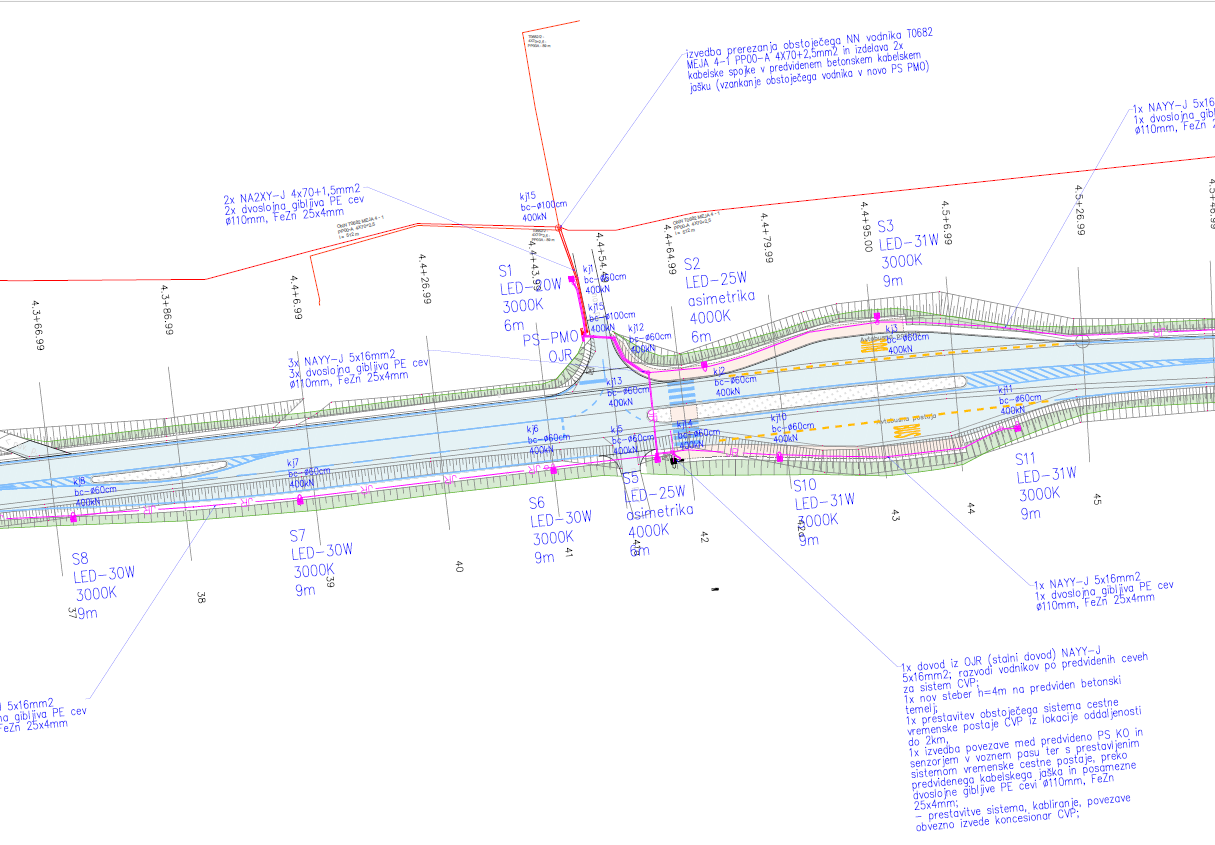 Številka:43001-226/2021-07oznaka naročila:A-117/21 G   Datum:10. 6. 2021MFERAC:2431-21-000851/0Obnova vozišča na cesti R1-211, odsek 211 Kranj (Labore) – Jeprca km 3.680 - 8.080 in odsek 212 Jeprca – Lj. (Šentvid), km 0.000 - 0.123